Hauswirtschaft: Praktische Hausaufgabe HAUSHALT zu erledigen bis  30.04.2014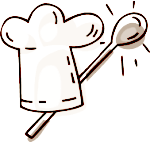 Vor-, Nachname:_______________________________________   Klasse : ___________Räume den Geschirrspüler ein und aus!Kommentar Familie: (Arbeitsgeschick, Selbstständigkeit, Einsatz…)_________________________________________________________________________________________________________________________________________________________________________________________________________________________________Mein Kommentar: (Wie ist es mir ergangen, was lief besonders gut, was muss ich noch üben,…)_________________________________________________________________________________________________________________________________________________________________________________________________________________________________Datum :  ______________   Unterschrift der Eltern : ________________________________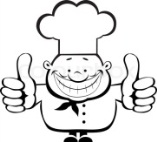 					Foto: Du bei der Hausarbeit bitte auf die Rückseite kleben! 						© M. JanikHauswirtschaft: Praktische Hausaufgabe HAUSHALT zu erledigen bis  30.04.2014Vor-, Nachname:_______________________________________   Klasse : ___________Räume den Geschirrspüler ein und aus!Kommentar Familie: (Arbeitsgeschick, Selbstständigkeit, Einsatz…)_________________________________________________________________________________________________________________________________________________________________________________________________________________________________Mein Kommentar: (Wie ist es mir ergangen, was lief besonders gut, was muss ich noch üben,…)_________________________________________________________________________________________________________________________________________________________________________________________________________________________________Datum :  ______________   Unterschrift der Eltern : ________________________________					Foto: Du bei der Hausarbeit bitte auf die Rückseite kleben! 					 © M. Janik